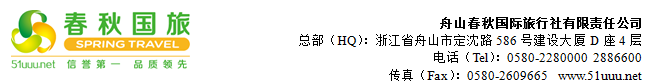 【梦徽州】黄山双飞3天2晚自由行行程单行程安排集合站点费用说明其他说明产品编号467825出发地舟山市目的地安徽省行程天数3去程交通飞机返程交通飞机参考航班无无无无无产品亮点舟山直飞黄山，3人成行。舟山直飞黄山，3人成行。舟山直飞黄山，3人成行。舟山直飞黄山，3人成行。舟山直飞黄山，3人成行。产品介绍1、全程安排当地五星酒店1、全程安排当地五星酒店1、全程安排当地五星酒店1、全程安排当地五星酒店1、全程安排当地五星酒店D1D1行程详情舟山-黄山下午舟山机场，乘机飞黄山，参考时间：15:05-16:20，一路欢声笑语前往黄山。用餐早餐：无     午餐：无     晚餐：无   住宿黄山市D2D2行程详情自由活动行程景点自由安排，自由活动。用餐早餐：酒店含早     午餐：无     晚餐：无   住宿黄山市D3D3行程详情黄山-返程行程景点自由安排，自由活动。用餐早餐：酒店含早     午餐：无     晚餐：无   住宿无名称回程上车时间单价(元/人)回程上车时间单价(元/人)定海海洋大学南门（城市新境北门）√12:400√0普陀东港图书馆站牌√13:300√0临城公交总站（公交车站牌）√13:100√0费用包含交通	黄山机场-黄山市内往返接送机；交通	黄山机场-黄山市内往返接送机；交通	黄山机场-黄山市内往返接送机；预订须知需提前三天预订产品温馨提示一、乘车（机、船）安全事项退改规则如出现退团，按出团前7个工作日，除去机票损失外，收取5%团费，出团前72小时前，除去机票损失外，收取30%团费，出团前72小时内，收取100%团费。